Substance-specific basic questionnaire (2nd round priority substances: arsenic, benzophenones and mercury) for adolescents (16-19 years) to be applied without support of legal guardiansWP 7 Task 7.3Version 2.030th April 2020Table of contentAuthors and AcknowledgementsLead authorsMarina Lacasaña, Beatriz González-Alzaga and Antonio F Hernández from the Andalusian School of Public Health (EASP)Co-authorsCo-authors are members of Task 7.3. Below we list them individually by section of contribution, name, and short name of partner institution.1.- Elaboration of general questionsElaboration of specific questions on 2nd round priority substances: This document has been created for the HBM4EU project. HBM4EU has received funding from the European Union’s Horizon 2020 research and innovation programme under grant agreement No 733032.Introduction and AimsThis questionnaire for adolescents (16-19 years not accompanied by parents) has been designed to collect all the necessary information concerning individual characteristics of the participants and different sources and routes of exposure to 2nd round priority substances. The questionnaire is also aimed at characterizing, to the extent possible, the level of exposure to these substances. This questionnaire is divided into two parts: a)    General questions needed to characterize the study population, as well as to collect information on potential confounders. These questions are structured within the following sections: sociodemographic characteristics, residential environment and home exposures, dietary habits, lifestyles, occupational exposures and health status. b)    Questions specifically relevant for 2nd round priority substances, included in separate questionnaires for the following substances: arsenic and benzophenones (UV-filters). Note that both general questions and questions specifically relevant for the target substance(s) of the study have to be asked to participants, since this allows to collect as much as information as possible that will serve as the basis for the interpretation of the results. Basic questionnaire for adolescents (16-19 yrs, with support of legal guardian)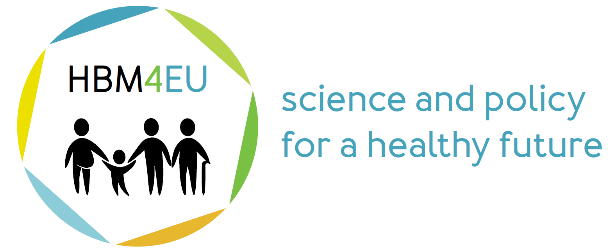 BASIC QUESTIONNAIRE FOR2nd ROUND PRIORITY SUBSTANCESADOLESCENTS (16-19 years)not accompanied by parents)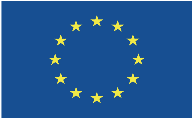 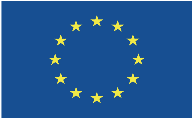 Personal information Sociodemographic informationWhat is your birth date? |__|__| month |__|__|__|__| yearWhere were you, your parents and grandparents born? (include the name of each country)3.  Which language(s) is(are) spoken at home? 4. How long have you been living in…? Please indicate the number of years (or months if less than 1 year) (to be adapted to national characteristics)5. If you have lived in other households in the past 10 years, complete the following information for each address (starting with the current address and going back to complete the temporal frame) 6. What is the highest level of education you attained?7. What is your current main labour status?8. Which of the following best describes your current professional category? 9. Please, give us the following information on all members of your household. (Response options for Education, Labour Status and Professional Category will be the same than in previous questions (6, 7 and 8) and will be given/read by the interviewer)Answer options:Education (highest level of education attained)1. ISCED 0: no formal education or below ISCED 12. ISCED 1: primary education3. ISCED 2: lower secondary education,or second stage of basic education4.ISCED 3: upper secondary education5.ISCED 4:post-secondary non-tertiary education6.ISCED 5: Short-cycle tertiary education7.ISCED 6: Bachelor’s or equivalent level8.ISCED 7: Master’s or equivalent level9. ISCED 8: Doctoral or equivalent level10.Don’t knowLabour status	1.  Employee working full-time2. Employee working part-time3.Self-employed working full-time (including family worker)4.Self-employed working part-time (including family worker)5.Unemployed6.Pupil, student, further training, unpaid work experience7.In retirement or in early retirement or has given up business8.Permanently disabled or/and unfit to work9.In compulsory military community or service10.Fulfilling domestic tasks and care responsibilities11.Other inactive person12.Other statusProfessional category1.Manager2. Professional3. Technician or associate professional4. Clerical support worker5. Service or sales worker6.Skilled agricultural, forestry or fishery worker work experience 7. Craft and related trade worker8. Plant or machine operator or assembler9. Elementary occupation10. Armed forces occupation11.Other categories10. Could you provide the approximate range of your total household income? (It is referred to annual gross incomes from all members of your household) (Indicated by each country)Residential environment and home exposures 1. In which area is your home located? 2. Is there any of the following facilities within 300 m of you home?
3. Which of the following options best describes your home…?4.  Do you know approximately when your home was built?5. What is the living surface (in m2) of your home? ……………………………………m2   Don’t know   6. Do you have or have recently had any of the following problems in your home?7. How often is general cleaning done in your home?8. Are you in charge of general cleaning of your home?No      Yes, entirely    Yes, partially       In that case specify the percentage you are in charge of ____%9. Is a vacuum cleaner for general cleaning of your home? If yes, please, specify type and frequency of useYes   Specify: Vacuum cleaner with air filter     Vacuum cleaner withwater filter    Don’t know   No  Don’t know   10. How is your house usually ventilated? For each option, please, specify frequency of use (months/year in which mechanical systems are used; hours/day for window ventilation by season)Dietary habitsHow often did you consume the following food items in the last 4 weeks?3. Do you consume dietary supplements (e.g. vitamins and minerals)? If yes, please indicate type, frequency, starting and finishing date (if the use has finished).4.  Did you attend secondary schools/other schools in the last 4 weeks?  Yes  No  4.1. If yes, how often have you eaten school lunches in the last 4 weeks?4.2. If yes, how often have you eaten school dinners in the last 4 weeks?5. How much water do you drink on average every day? (Do also think of hot beverages and soups!)6. What is the main source of your ...?7. Do you use water purification devices or water filtering systems for your...Lifestyle1.  How many people living in this house smoke regularly (indoors)? For each of them, please indicate the average number of cigarettes smoked indoors per day2.  Do those who visit this house smoke indoor? 3.  How long, on a daily average, do you usually spend in the following indoor places where people smoke?4.  How long do you dedicate to sport and/or physical activities? (do not consider working activity)5.  How much time on average do you spend in the following places (referred to workdays and weekends)?Sensitive questions 1. Have you ever smoked? (If not, go to question 2) Yes No Don’t know Refused1.1 Do you usually smoke? Yes No I gave up smoking     Age stop smoking |__|__|  Don't know Don’t know Refused If yes, please specify the following information1.2 Age start smoking |__|__|  Don't know1.3 How often do you usually smoke? Regularly Occasionally Don’t know Refused2. Have you ever consumed alcoholic drinks? (If not, go to next section) Yes No Don’t know Refused 2.1 Do you usually consume alcoholic drinks? Yes No I gave up consuming alcoholic drinks     Age stop consuming |__|__|  Don't know Don’t know Refused If yes, please specify the following information2.2 Age start consuming alcoholic drinks |__|__|  Don't know2.3 How often do you usually consume alcoholic drinks?  Regularly Occasionally Don’t know RefusedOccupational exposure       CURRENT OCCUPATIONAL EXPOSURE Please, indicate the sector of industry/workplace where you work in (refer to The Statistical Classification of Economic Activities in the European Community, abbreviated as NACE (NACE Rev. 2; annex to the interviewer manual).If other, please specify:Please, describe your current job:How long have you been doing this job? Specify years or months, if less than one year|__|__| years |__|__| monthsDo you come into contact with the following substances on your job?Please, indicate the main work tasks/activities that you perform regularly:Task/activity 1Duration of the tasks (hours in a work shift): Frequency of the tasks (days/week or days/month, please circle):Chemicals/substances produced, used or handled (please, refer to category list of question 4):Use of PPE (please, specify the type):Availability of collective protective measures (please, specify the type):Task/activity 2Duration of the tasks (hours in a work shift):Frequency of the tasks (days/week or days/month, please circle):Chemicals/substances produced, used or handled (please, refer to category list of question 4):Use of PPE (please, specify the type):Availability of collective protective measures(please, specify the type):Task/activity 3Duration of the tasks (hours in a work shift):Frequency of the tasks (days/week or days/month, please circle):Chemicals/substances produced, used or handled (please, refer to category list of question 4):Use of PPE (please, specify the type):Availability of collective protective measures(please, specify the type):Do you use Personal Protective Equipment (PPE)?Yes  	No  		Don't know     If yes, please specify:In the working environment in which you perform working tasks/activities are there technical risk management measures (e.g. local exhaust ventilation, compartmentalisation of the exposure source...) available?       Yes  	No  		Don't know     If yes, please specify:Are you subjected to a health surveillance program at work?Yes  	No  		Don't know     If yes: Does the health surveillance program to which you are subjected include biological monitoring (measurement of chemicals or their metabolites in e.g. blood or urine samples)?Yes     	No     		Don't know     If yes, please specify:What chemicals/substances have been monitored (if known, please specify the CAS number)?How often is the biological monitoring carried out?Are your family/household members working with chemicals in their job? If yes, specify Yes     	No     	   Don't know      OCCUPATIONAL HISTORY 1. Please, fill the following questions for your two previous jobs:* refer to annex IV, interviewer manual. If other, please specify.2. Did you come into contact with the following substances on your previous two jobs?3. Were you subjected to a health surveillance program at work in the past?Yes  	No  		Don't know     If yes: Did this health surveillance program to which you were subjected include biological monitoring (measurement of chemicals or their metabolites in e.g. blood or urine samples)?Yes     	No     		Don't know     If yes, please specify:What chemicals/substances have been monitored (if known, please specify the CAS number)?How often is the biological monitoring carried out?Health status3. If you answered “Yes” for cancer, please specify what kind of cancer.4. During the past two weeks, have you used any medicines that were prescribed for you by a doctor for...?Diabetes (Type 1) Yes No  Don't know  Diabetes (Type 2) Yes No  Don't know  4.1. Which medicines prescribed for you by a doctor, have you used in the past two weeks, excluding those before mentioned? Please, indicate the commercial name of the medicine, the indication, as well as the strength of the drug, dose and frequency of use.Specific questions on 2nd round priority substances for adolescents (16-19 yrs, without support of legal guardian)ArsenicResidential environment and home exposures1. Is there any of the following facilities within 300 m of you home? Diet1. How often did you consume the following food items in the last 4 weeks?Lifestyle1.  How many people living in this house smoke regularly (indoors)? For each of them, please indicate the average number of cigarettes smoked indoors per day2. Did you carry out one of the following DIY activities or hobbies and/or did you use one of the following products performing these DIY activities or hobbies in the last month? (please, do not count your professional activity).  3.  How often did you use the following cosmetic and hygiene products in the last month? For each product, please indicate if possible the commercial brand you mostly use.4. If sun cream or sun screen is used: which type of sun cream or sunscreen do you normally use?Conventional sunscreen (not mineral-based)Mineral-based sunscreenSunscreen but you do not know whether it is conventional or mineral-based5. If sun screen is used: how do you apply sunscreen that you usually use? As a…CreamSpray (Aerosol)Roll-OnDon’t know6. What type of personal care products do you mostly use?Natural and eco-friendlyChemicalDon’t knowSensitive questions 1. Have you ever smoked? (If not, go to question 2) Yes No Don’t know Refused1.1 Do you usually smoke? Yes No I gave up smoking     Age stop smoking |__|__|  Don't know Don’t know Refused If yes, please specify the following information1.2 Age start smoking |__|__|  Don't know1.3 How often do you usually smoke? Regularly Occasionally Don’t know Refused OccupationArsenic exposure: from the following list of working tasks/activities, please, indicate if you perform them in carrying out your job, the duration and frequency in a work shift, the use of PPE and the availability of collective protective measures:2. Arsenic exposure history (referred to the previous two jobs): have you performed any of the following working tasks/activities (if yes, please, the use of PPE and the availability of collective protective measures)? HealthDid you suffer of any of the following symptoms and/or signs in the last 5 years (if yes please specify the frequency)?During the past two weeks, have you used any homeopatic medicines?Yes  No  Don't know  2.1  If yes, please, indicate the commercial name of the medicine, the indication, as well as the strength of the drug, dose and frequency of use.Benzophenones (UV-filters)Residential environment and home exposures1. Is there any of the following facilities within 300 m of your home? 2. What materials are most of the floor covering your home made of?3. In the last month, were any of the cleaning products listed below used in your home, at least once a week? If yes, please specify if the cleaning product generally used is a chemical or eco-friendly product 4. Are scents and flavouring substances usually used in [this flat/house], (e.g. fragrance lamps, joss sticks, air fresheners and fragrance dispensers)?No  Yes Don’t know   Refused5. How often is general cleaning done in your home?6. Do you do your own laundry?No  Yes Don’t know   RefusedIf no, question 6.1 may be omitted.6.1.  How often do you do your laundry?Diet1. In the last 4 weeks, did you consume fast food (prepared in restaurants, cafes, pizzerias, or snack bars)  (please consider also beverages)? If yes: how was it packed and how often did you consume it?No  Yes Don’t know  2. Do you drink beverages different from water (fruit juices, ice tea, soft drinks…)? If yes, specify which of the following bottling types do you usually consume (Multiple answers possible)3. Are the following containers used in your house for keeping food in the refrigerators or for longer-time storage elsewhere? If yes, how often do you use it?3.1. Do you take food to school in the following packaging? If yes, how often? 4. Are the following containers used for preparing or heating food in the microwave oven in your home? If yes: how often?Lifestyle1.  How often did you use the following cosmetic and hygiene products in the last month? For each product, please indicate if possible the commercial brand you mostly use.2. If sun cream or sun screen is used: which type of sun cream or sunscreen do you normally use?Conventional sunscreen (not mineral-based)Mineral-based sunscreenSunscreen but you do not know whether it is conventional or mineral-basedDon’t know3. If sun screen is used: how do you apply sunscreen that you usually use? As a…CreamSpray (Aerosol)Roll-OnDon’t know4. What type of personal care products do you mostly use?Natural and eco-friendlyChemicalDon’t know5. Did you carry out any of the following activities as DIY activities or hobbies and/or were you exposed to any of these substances in these activities in the last month? (If you are working please do not count your professional activity) Occupation It is recommended to apply general questions on occupation (referred to the adolescent, if he/she works), following the instructions regarding the occupational section in the beginning of the questionnaire).Health1. Which over the counter medicines (including antihistamines) do you use?2. Do you use glasses and/or contact eye lenses?Yes, glasses		Yes, contact lenses	Yes, both		No			Don't know		Mercury & its organic compoundsResidential environment and home exposures1. Is there any of the following facilities within 300 m of your home?Diet1. How often did you consume the following food items in the 4 weeks?LifestyleDid you carry out any of the following activities as Do It Yourself activities or hobbies and/or were you exposed to any of these substances in these activities in the last month? (please, do not count your professional activity) Occupation1. From the following list of working tasks/activities, please, indicate if you perform them in carrying out your job, the duration and frequency in a work shift, the use of Personal Protective Equipment (PPE) and the availability of collective protective measures:2. Mercury exposure history: in your previous jobs have you performed any of the following working tasks/activities (if yes, please, indicate the total period of exposure, the use of Personal Protective Equipment (PPE)and the availability of collective protective measures)?HealthDid you suffer of any of the following symptoms and/or signs in the last 5 years (if yes please specify the frequency)?2. Do you have or ever had amalgam fillings in your teeth?Yes, amalgam fillings	No			Don't know		In how many teeth? ___ ___amalgam fillings Don’t know When was the amalgam filling placed last time? (specify days/months/years ago)___ ___ days         ___ ___ months    ___ ___ years		Don't know When was the amalgam filling removed from your teeth last time? (specify days/months/years ago)___ ___ days         ___ ___ months    ___ ___ years		Don't know SectionName (partner)Sociodemographic characteristics; Lifestyles, Residential environment and home exposuresMarina Lacasaña, Beatriz González-Alzaga and Antonio F. Hernández from the Andalusian School of Public Health (EASP)Dietary section:Marco Vinceti (UNIMORE); Marcella Malavolti (UNIMORE); Tommaso Filippini (UNIMORE);  Hanns Moshammer (MUW)Occupation sectionIvo Iavicoli (DPH); Maurizio Manno (DPH); Tapani Tuomi (FIOH); Tiina Santonen (FIOH); Jouni Mikkola (FIOH); Sanni Uuksulainen (FIOH)Health section: Hanna Tolonen (THL); Laura Paalanen (THL) Revision and inputIsabel Ruiz (EASP); Clara Bermúdez (EASP); Alberto Fernández (EASP); Kim Pack (UBA); Ulrike Fiddicke (UBA) (lead WP7); Milena Cerna (CU); Tapani Tuomi (FIOH); Tiina Santonen (FIOH); Hannu Kiviranta (THL); Hanna Tolonen (THL); Panu Rantakokko (THL); Marja Korkalainen (THL); Päivi Ruokojärvi (THL); Ivo Iavicoli (DPH); Hanns Moshammer (MUW); Marco Vinceti (UNIMORE); Marcella Malavolti (UNIMORE); Tommaso Filippini (UNIMORE); Carine Dubuisson (ANSES); Jean-Luc Volatier (ANSES); Peggy Pinard (ANSES).2nd priority substancesName (Partner)ArsenicDPH: Ivo Iavicoli, Maurizio Manno, Veruscka Leso.FIOH: Sanni Uuksulainen.Benzophenones (UV-filters)CGL for UV filters (Benzophenones) from MOH-IL: Tamar Berman.UBA: Kim PackMercury & its organic compoundsTHL: Hannu Kirivanta, Merja Korkalainen, Panu Rantakokko, Päivi Ruokojärvi, Hanna TolonenQUESTIONNAIRE INFORMATIONQUESTIONNAIRE INFORMATIONQUESTIONNAIRE INFORMATIONQUESTIONNAIRE INFORMATIONID (PARTICIPANT)ID (PARTICIPANT)|__|__|__|__|__|ID (INTERVIEWER)ID (INTERVIEWER)|__|__|__|__|__|DATE OF THE INTERVIEWDATE OF THE INTERVIEW|__|__| |__|__| |__|__|__|__|START TIMESTART TIME|__|__| : |__|__|END TIMEEND TIME|__|__| : |__|__|PLACEIn (Country)In another countrySpecify countryParticipantYes NoDon't knowYes NoDon't know……………………………………………..MotherYes No Don't know  Yes No Don't know  ……………………………………………..FatherYes No Don't know  Yes No Don't know  ……………………………………………..Maternal grandmotherYes No Don't know  Yes No Don't know  ……………………………………………..Maternal grandfatherYes No Don't know  Yes No Don't know  ……………………………………………..Paternal grandmotherYes No Don't know  Yes No Don't know  ……………………………………………..Paternal grandfatherYes No Don't know  Yes No Don't know  ……………………………………………..National Language(s) (Country)Another LanguageSpecify Language (s)Yes NoYes No……………………………………………..............................................This country Years |__|__| Months |__|__|This regionYears |__|__| Months |__|__|This provinceYears |__|__| Months |__|__|This municipalityYears |__|__| Months |__|__|Current addressYears |__|__| Months |__|__|AddressStreet, No.MunicipalityProvince/regionPostal CodeCountryResidence period (month and years)Residence period (month and years)AddressStreet, No.MunicipalityProvince/regionPostal CodeCountryStart FinishNo.1No.2No.3No.4No.5No.61.No formal education or below primary education (ISCED 0)6. Short-cycle tertiary education (ISCED 5)2. Primary education (ISCED 1)7. Bachelor’s or equivalent level (ISCED 6)3. Lower secondary education,or second stage of basic education (ISCED 2)8. Master’s or equivalent level (ISCED 7)4. Upper secondary education (ISCED 3)9. Doctoral or equivalent level (ISCED 8)5. Post-secondary non-tertiary education (ISCED 4)10. Don’t know1.  Employee working full-time8.  Permanently disabled or/and unfit to work8.  Permanently disabled or/and unfit to work2.  Employee working part-time9.  In compulsory military community or service9.  In compulsory military community or service3.  Self-employed working full-time (including family worker)10.  Fulfilling domestic tasks and care responsibilities10.  Fulfilling domestic tasks and care responsibilities4.  Self-employed working part-time (including family worker)11.  Other inactive person11.  Other inactive person5.  Unemployed12. Other status Specify……………………………………………………12. Other status Specify……………………………………………………6.  Pupil, student, further training, unpaid work experience13. Don't know7. In retirement or in early retirement or has given up business13. Don't know1.   Manager7.  Craft and related trade worker2.   Professional8.   Plant or machine operator or assembler3.   Technician or associate professional9.  Elementary occupation4.   Clerical support worker10. Armed forces occupation5.   Service or sales worker11.  Other categories Specify………………………………………………….6.   Skilled agricultural, forestry or fisheryworker 12. Don't know    MemberRelationship(mother/father brother/sister another person)AgeGenderEducationLabour statusProfessional categoryNo.1No.2No.3No.4No.5No.6No.7No.8Income categoryIncome categoryNo.1No.6No.2No.7No.3No.8No.4Don’t knowNo.51. City centre2. Near city centre3. Suburb/metropolitan area4. Industrial5. Rural/Village6. Other areasSpecify area………………………………………………………….7. Don’t knowFacilitiesYesNoDon’t know1. A waste incineration plant2. A site where waste (all waste/ hazardous waste or chemicals?)is dumped3. A petrol station4. A metalworking business5. A scrap yard6. A site where solvents are used (e.g. painting business)7. A farmland, orchardor vineyard8. A printing business9. A dry cleaning service10. A car repair plant11. A carpentry12. A glass factory13. A steel plant14. A tannery bussiness15. A construction site16. A recycling plant17. A cement, pesticides or plastic compounds factory18. A place  of fertilizer or compost production (including sewage sludge treatment)19. A power plant using coal, oil, wood etc.20. A metal smeltery21. A site producing or using adhesives 22. A site where computer and/or electronic elements are produced23. A site where photovoltaic devices and sollar cells are produced24. A site where epoxy resins are produced or used25. A site where fillers are used or produced26. A site were food and drink containers (plastic and other containers) are produced27. A site werelacquers and/or waxes are produced28. A site where medical equipment is produced29. A site where polycarbonate plastics are produced30. A sire where thermal paper is produced31. A site where batteries/candles are produced32. Other industrial facilitiesSpecify facility………………………………………………………Yes1. Detached house2. Semi-detached house3. Townhouse4. A flat/apartment4.1. Specify floor number…………………………………………5. A farmhouse6. Other (e.g. caravan, mobile home)6.1.Specify …………………………………………………………7. Don’t know      7. Don’t know      1. Before 19186. 1982-19972. 1918-19337. 1998-20083. 1934-19498. After 2008 4. 1950-19659. Don’t know5. 1966-1981YesNoDon’t know1. Mould or mildew on walls or other home surfaces 2. Water damage (e.g. broken pipes, a leaky roof or floods)3. Musty or mouldy odour4. Peeling paint on the walls or windowsills 5. Black magic dust 1. Once a week2. > Once a week3. < Once a week4. Don’t know1. Once a week2. > Once a week3. < Once a week4. Don’t knowVentilation system1. Mechanical ventilation system(e.g. fan system, supply and exhaust devices)No            Yes          No.months…………Always on……..2. Window ventilationAutum-Winter   No            Yes          No. h/day…………Spring-SummerNo            Yes          No. h/day…………3. Don’t know  3. Don’t know  Food item(nearly) never1-3 per month1 per week2-3 per week4-6 per week1 per day2-3 per day≥4per dayDon’t knowI. FISHI. FISHI. FISHI. FISHI. FISHI. FISHWhite fish (e.g. hake, snapper, sea bream)No. servings ………………………….Blue fish (big size) (e.g. mackerel, tuna, sword fish)No. servings ………………………….Blue fish (small size) (e.g. anchovy, herring)No. servings ………………………….SalmonNo. servings ………………………….Cephalopods (e.g. squid, octopus)No. servings ………………………….Fresh fishFarmed fishWild fishTinned fish (a small can)No. servings ………………………….Frozen fishBreaded fish / Fish fingersNo. servings ………………………….Crustaceans and shellfish (lobster, crayfish, scampi, crab, prawns, oysters, mussels, etc.)No. servings ………………………….II. MEATII. MEATII. MEATII. MEATII. MEATII. MEATWhite meat (poultry, turkey, etc.)No. servings ………………………….Red meat (pork, beef, horse, lamb, etc.)No. servings ………………………….Offal (liver, kidney, etc.)No. servings ………………………….White meat nuggetNo. servings ………………………….Game meat (pheasant, wild duck, etc.)No. servings ………………………….Tinned meatNo. servings ………………………….III. DAIRY PRODUCTS (NOT SKIMMED) AND EGGSIII. DAIRY PRODUCTS (NOT SKIMMED) AND EGGSIII. DAIRY PRODUCTS (NOT SKIMMED) AND EGGSIII. DAIRY PRODUCTS (NOT SKIMMED) AND EGGSIII. DAIRY PRODUCTS (NOT SKIMMED) AND EGGSIII. DAIRY PRODUCTS (NOT SKIMMED) AND EGGSIII. DAIRY PRODUCTS (NOT SKIMMED) AND EGGSIII. DAIRY PRODUCTS (NOT SKIMMED) AND EGGSIII. DAIRY PRODUCTS (NOT SKIMMED) AND EGGSIII. DAIRY PRODUCTS (NOT SKIMMED) AND EGGSButterNo. servings ………………………….MilkNo. servings ………………………….Fresh cheese, petit-suisseNo. servings ………………………….Aged-CheeseNo. servings ………………………….Processed cheeseNo. servings ………………………….YogurtNo. servings ………………………….Dairy dessertsNo. servings ………………………….EggsNo. servings ………………………….IV. CEREALSIV. CEREALSIV. CEREALSIV. CEREALSIV. CEREALSIV. CEREALSIV. CEREALSIV. CEREALSIV. CEREALSIV. CEREALSWhite bread No. servings ………………………….Whole grain breadNo. servings ………………………….Cereal products (crackers, rusk…)No. servings ………………………….Breakfast cereals (cornflakes, chocolate Cheerios®, puffed rice, muesli, etc.)No. servings………………………….Wheat (semolina, etc…)No. servings ………………………….BarleyNo. servings ………………………….OatsNo. servings ………………………….BranNo. servings ………………………….Other cerealsNo. servings ………………………….PastaNo. servings ………………………….RiceNo. servings ………………………….V. FATS V. FATS V. FATS V. FATS V. FATS V. FATS V. FATS V. FATS V. FATS V. FATS Vegetal fatsNo. servings ………………………….Animal fat, excepted butterNo. servings ………………………….VI. VEGETABLES AND FRUITVI. VEGETABLES AND FRUITVI. VEGETABLES AND FRUITVI. VEGETABLES AND FRUITVI. VEGETABLES AND FRUITVI. VEGETABLES AND FRUITRaw and cooked vegetablesCarrotsNo. servings ………………………….Fresh tomatoesNo. servings ………………………….Leafy vegetablesNo. servings ………………………….Other vegetables (broccoli, green beans, cabbage etc.)No. servings ………………………….Chips/French fries No. servings ………………………….Mashed potatoNo. servings ………………………….Wild mushroomsNo. servings ………………………….Cultivated mushroomsNo. servings ………………………….OnionsNo. servings ………………………….GarlicNo. servings ………………………….Corn on the cobNo. servings (unit) ………………………….SoybeansNo. servings ………………………….Sunflower seedsNo. servings ………………………….Basil (a hint)Tinned products (vegetables, legumes, cereals)No. servings ………………………….Fresh fruitsNo. servings ………………………….Fruit puree, fruit mousse cooked fruitsNo. servings ………………………….Grape juiceNo. servings ………………………….Orange/citrus juiceNo. servings ………………………….Apple juiceNo. servings ………………………….Other juiceNo. servings ………………………….VII. SNACKSVII. SNACKSVII. SNACKSVII. SNACKSVII. SNACKSVII. SNACKSVII. SNACKSVII. SNACKSVII. SNACKSVII. SNACKSPopcorn (microwave) No. servings ………………………….Popcorn (home-made) No. servings ………………………….PeanutsNo. servings ………………………….Potato chips (packaged)No. servings ………………………….Chewing gum (one)Chocolate Hazelnut spreadNo. servings ………………………….Ice creamNo. servings ………………………….Chocolate and chocolate barsNo. servings ………………………….Candies and candy bars (not chocolate)No. servings ………………………….Jelly candiesNo. servings ………………………….Cakes and biscuitsNo. servings ………………………….PastriesNo. servings ………………………….Soft drinksNo. servings ………………………….VIII. OTHER FOOD AND DRINKSVIII. OTHER FOOD AND DRINKSVIII. OTHER FOOD AND DRINKSVIII. OTHER FOOD AND DRINKSVIII. OTHER FOOD AND DRINKSVIII. OTHER FOOD AND DRINKSSmoked food (ham, smoked pork, smoked sausage, smoked cheese, salmon, etc.) Food grilled over an open flame/burning embersFried food Ready-to-eat meals (in plastic packaging)Non-dairy milks (almond, soya, oat) No. glass………………Cocoa or chocolate powdered drinkNo. cups ………………………….TeaNo. cups ………………………….CoffeeNo. cups ………………………….TypeFrequency (doses/week)Starting date(month/year)Finishing date(month/year)No  Yes  Don’t know No  Yes  Don’t know No  Yes  Don’t know No  Yes  Don’t know Vitamin A No   Yes   Don’t knowVitamin B/ B-complex No   Yes   Don’t knowVitamin C No   Yes   Don’t knowVitamin D No   Yes   Don’t knowVitamin E No   Yes  Don’tknowIron No   Yes   Don’t knowZinc No   Yes   Don’t knowCalcium No   Yes   Don’t knowOther supplements No   Yes   Don’t knowSpecify………………………………………………………………….never1 per month2-3 per month1 per week2-3 per week4-6 per week1 per dayDon't knownever1 per month2-3 per month1 per week2-3 per week4-6 per week1 per dayDon't knowLess than 1 l/day1-2 l/day2-3 l/day3-5 l/dayMore than 5 l/dayDon't know1. drinking water?2. cooking water?Public network                      Private well         Bottled water (plastic)            Don't know         Bottled water (glass)              Others                 Specify………………..Public network                      Private well         Bottled water (plastic)            Don't know         Bottled water (glass)              Others                Specify………………..1. drinking water?2. cooking water? Filter	(faucet attachment, refrigerator filter) Water softener   Other, please specify ________________ No treatment  Don't know Filter	(faucet attachment, refrigerator filter) Water softener   Other, please specify ________________ No treatment  Don't knowMemberSmoking habitNo.1No. cigarettes/day  |__|__|__| Don't knowNo.2No. cigarettes/day  |__|__|__| Don't knowNo.3No. cigarettes/day  |__|__|__| Don't knowNo.4No. cigarettes/day  |__|__|__| Don't knowNeverRarely  (<1/month)Sometimes (<1/week)Once a week2-3 times/week4-6 times/weekDon't knowNever<1h/day1-4h/day>4h/dayDon't knowa. At transports (car, train, bus...)b. At restaurants, pubs, clubs, eventsc. At friends', relatives' or neighbours' homesd. Other indoor placesWorkdaysWeekends No time Less than 1 hour/day 1 hour/day (approx.) 2 hours/day (approx.) 3 hours/day (approx.) 4 hours/day (approx.) > 4 hours/day Don’t know No time Less than 1 hour/day 1 hour/day (aprox.) 2 hours/day (aprox.) 3 hours/day (aprox.) 4 hours/day (aprox.) > 4 hours/day Don’t knowWorkdaysWeekends1. Inside your home|__|__| hours |__|__| minutes Don't know|__|__| hours |__|__| minutes Don't know2. Inside other houses|__|__| hours |__|__| minutes Don't know|__|__| hours |__|__| minutes Don't know3. In other indoor spaces (e.g. school,school clubs, shopping centre, sports club, cinema,restaurant...)|__|__| hours |__|__| minutes Don't know|__|__| hours |__|__| minutes Don't knowIn the family’s car |__|__| hours |__|__| minutes Don't know|__|__| hours |__|__| minutes Don't know5. In other closed vehicles for daily commuting (e.g. bus, car, train...)|__|__| hours |__|__| minutes Don't know|__|__| hours |__|__| minutes Don't know6. Outdoor  traffic (on foot, bicycle, motorbike, skating, at train stations or bus stops...)|__|__| hours |__|__| minutes Don't know|__|__| hours |__|__| minutes Don't know7. Outdoors, away from home (park, garden, forest, beach, outdoor sports area...)|__|__| hours |__|__| minutes Don't know|__|__| hours |__|__| minutes Don't know2.4. If the answer is daily/regularly or occasionally, from the following list of alcoholic drinks, indicate your frequency of consumption during the previous 12 months?2.4. If the answer is daily/regularly or occasionally, from the following list of alcoholic drinks, indicate your frequency of consumption during the previous 12 months?2.4. If the answer is daily/regularly or occasionally, from the following list of alcoholic drinks, indicate your frequency of consumption during the previous 12 months?2.4. If the answer is daily/regularly or occasionally, from the following list of alcoholic drinks, indicate your frequency of consumption during the previous 12 months?2.4. If the answer is daily/regularly or occasionally, from the following list of alcoholic drinks, indicate your frequency of consumption during the previous 12 months?2.4. If the answer is daily/regularly or occasionally, from the following list of alcoholic drinks, indicate your frequency of consumption during the previous 12 months?2.4. If the answer is daily/regularly or occasionally, from the following list of alcoholic drinks, indicate your frequency of consumption during the previous 12 months?2.4. If the answer is daily/regularly or occasionally, from the following list of alcoholic drinks, indicate your frequency of consumption during the previous 12 months?2.4. If the answer is daily/regularly or occasionally, from the following list of alcoholic drinks, indicate your frequency of consumption during the previous 12 months?Never<1/month1-3/month1/week2-3/week4-6/week>6/weekDon’t know1. Beer (a glass, 200 cc)2. Wine, champagne, cider (a glass, 125 cc)3. Spirits <40% alcohol (fruit liquors. A glass, 50 cc)4. Spirits >40% alcohol (whisky, gin, vodka… A glass, 50 cc)5. Alcoholic cocktails (a glass, 50 cc)4.1. Oil, gasoline, or dieselYes No  Don't know  Specify: (e.g. oil refining/ petrochemical plants/ petroleum refinery, garage work, contaminated soil renovation, other job, which?)…………………………………..4.2. Creosote, creosote oil, coaltarYes No  Don't know  Specify: (e.g. creosote work, wood impregnation, pillar work, rail work, contaminated soil renovation, other job, which?)…………………………………..4.3. Bitumen, bitumen productsYes No  Don't know  Specify: (e.g. road paving, bitumen work, bitumen roofing, waterproofing, contaminated soil renovation, other job, which?)…………………………………..4.4. Combustion products, including gasoline/diesel exhausts, ash or sootYes No  Don't know  Specify: (e.g. aluminium production, chimney sweeping, coking plants, firefighting/ fire practice/ fire prevention training, foundry industry, garage work, heating/ thermal power plants, metallurgic industry, mining, vehicle inspection, vehicle depots, waste incineration)…………………………………..4.5. Polycyclic aromatic hydrocarbons (PAHs), if not included in other substance group/categoriesYes No  Don't know  Specify:…………………………………..4.6. Metallic dustYes No  Don't know  Specify:…………………………………..4.7. MercuryYes No  Don't know  Specify:…………………………………..4.8 LeadYes No  Don't know  Specify:…………………………………..4.9. CadmiumYes No  Don't know  Specify:…………………………………..4.10. ChromiumYes No  Don't know  Specify:…………………………………..4.11. Other metalsYes No  Don't know  Specify:…………………………………..4.12. PharmaceuticalsYes No  Don't know  Specify:…………………………………..4.13. Paints/ coatingsYes No  Don't know  Specify:…………………………………..4.14 Printing inksYes No  Don't know  Specify:(e.g. ink production, printing industry, other job, which?)…………………………………..4.15. Dyes, azo dyes and pigments (tattoo inks, sulphur dyes, indigo compounds)Yes No  Don't know  Specify: (job/working task, what kind of dye?)…………………………………..4.16. Diisocyanates,4,4'-Methylenediphenyl diisocyanate (MDI)-based lacquers, foams and adhesives, toluene diisocyanate (TDI) and MDI or TDI-based polyurethane polymersYes No  Don't know  Specify:…………………………………..4.17. VarnishesYes No  Don't know  Specify:…………………………………..4.18. SolventsYes No  Don't know  Specify:…………………………………..4.19. PlasticisersYes No  Don't know  Specify:…………………………………..4.20. Pesticides, biocides or disinfection products (herbicides, fungicides, insecticides or bactericides)Yes No  Don't know  Specify:…………………………………..4.21. Cosmetics or hair treatment products (hair dyes etc.)Yes No  Don't know  Specify:…………………………………..4.22. Anilines (e.g. aniline, 4,4’-methylenedianiline (=4,4’-MDA), 4,4'-methylenebis[2-chloroaniline] (= MOCA), o- and p-toluidine, p-phenylenediamine (= p-PDA), 1,3-diphenylguanidine), if not included in other substance/ groupYes No  Don't know  Specify:…………………………………..4.23. Rubber chemicalsYes No  Don't know  Specify:…………………………………..4.24. Flame retardantsYes No  Don't know  Specify:…………………………………..4.25. NanomaterialsYes No  Don't know  Specify:…………………………………..4.26. Photoresist/antireflective coatingsYes No  Don't know  Specify:…………………………………..4.27. Other hazardous materials, hazardous waste or other chemicals (e.g. contaminated soil renovation)Yes No  Don't know  Specify:…………………………………..4.28 Mycotoxins (working with flours as bakery, waste Management, farming activities as animal production, greenhouse and others)Yes No  Don't know  Specify:…………………………………..4.29. Other compoundsSpecify.........................................Yes No  Don't know  Specify:…………………………………..Previous jobSector of industry/ workplace *Job descriptionJob durationJob no.1__ years   __monthsJob no.2__ years   __monthsJob no.3__ years   __months2.1. Oil, gasoline, or dieselYes No  Don't know  Specify: (e.g. oil refining/ petrochemical plants/ petroleum refinery, garage work, contaminated soil renovation, other job, which?)…………………………………..2.2. Creosote, creosote oil, coaltarYes No  Don't know  Specify: (e.g. creosote work, wood impregnation, pillar work, rail work, contaminated soil renovation, other job, which?)…………………………………..2.3. Bitumen, bitumen productsYes No  Don't know  Specify: (e.g. road paving, bitumen work, bitumen roofing, waterproofing, contaminated soil renovation, other job, which?)…………………………………..2.4. Combustion products, including gasoline/diesel exhausts, ash or sootYes No  Don't know  Specify: (e.g. aluminium production, chimney sweeping, coking plants, firefighting/ fire practice/ fire prevention training, foundry industry, garage work, heating/ thermal power plants, metallurgic industry, mining, vehicle inspection, vehicle depots, waste incineration)…………………………………..2.5. Polycyclic aromatic hydrocarbons (PAHs),if not included in other substance group/categoriesYes No  Don't know  Specify:…………………………………..2.6. Metallic dustYes No  Don't know  Specify:…………………………………..2.7. MercuryYes No  Don't know  Specify:…………………………………..2.8 LeadYes No  Don't know  Specify:…………………………………..2.9. CadmiumYes No  Don't know  Specify:…………………………………..2.10. ChromiumYes No  Don't know  Specify:…………………………………..2.11. Other metalsYes No  Don't know  Specify:…………………………………..2.12. PharmaceuticalsYes No  Don't know  Specify:…………………………………..2.13. Paints/ coatingsYes No  Don't know  Specify:…………………………………..2.14. Printing inksYes No  Don't know  Specify:(e.g. ink production, printing industry, other job, which?)…………………………………..2.15. Dyes, azo dyes and pigments (tattoo inks, sulphur dyes, indigo compounds)Yes No  Don't know  Specify: (job/working task, what kind of dye?)…………………………………..2.16. Diisocyanates,4,4'-Methylenediphenyl diisocyanate (MDI)-based lacquers, foams and adhesives, toluene diisocyanate (TDI) and MDI or TDI-based polyurethane polymersYes No  Don't know  Specify:…………………………………..2.17. VarnishesYes No  Don't know  Specify:…………………………………..2.18. SolventsYes No  Don't know  Specify:…………………………………..2.19. PlasticisersYes No  Don't know  Specify:…………………………………..2.20. Pesticides, biocides or disinfection products (herbicides, fungicides, insecticides or bactericides)Yes No  Don't know  Specify:…………………………………..2.21. Cosmetics or hair treatment products (hair dyes etc.)Yes No  Don't know  Specify:…………………………………..2.22. Anilines (e.g. aniline, 4,4’-methylenedianiline (=4,4’-MDA), 4,4'-methylenebis[2-chloroaniline] (= MOCA), o- and p-toluidine, p-phenylenediamine (= p-PDA), 1,3-diphenylguanidine), if not included in other substance/ groupYes No  Don't know  Specify:…………………………………..2.23. Rubber chemicalsYes No  Don't know  Specify:…………………………………..2.24. Flame retardantsYes No  Don't know  Specify:…………………………………..2.25. NanomaterialsYes No  Don't know  Specify:…………………………………..2.26. Photoresist/antireflective coatingsYes No  Don't know  Specify:…………………………………..2.27. Other hazardous materials, hazardous waste or other  chemicals (e.g. contaminated soil renovation)Yes No  Don't know  Specify:…………………………………..2.28 Mycotoxins (working with flours as bakery, waste Management, farming activities as animal production, greenhouse and others)Yes No  Don't know  Specify:…………………………………..2.29. Other compoundsSpecify.........................................Yes No  Don't know  Specify:…………………………………..1.  Anthropometric measurementsDon’t know1.1 How tall are you without shoes (in cm)?                                                 ___ ___ ___ cm1.2. How much do you weight without clothes and shoes (in kg)?         ___ ___ ___ kg2. Do you have or have you ever had any of the following diseases or conditions, diagnosed by a medical doctor? If yes, please specify how old he/she was when this was first diagnosed2. Do you have or have you ever had any of the following diseases or conditions, diagnosed by a medical doctor? If yes, please specify how old he/she was when this was first diagnosed2. Do you have or have you ever had any of the following diseases or conditions, diagnosed by a medical doctor? If yes, please specify how old he/she was when this was first diagnosed2.1 Asthma (allergic asthma included)Never                                       Yes, in the past 12 months      Yes, more than 1 year ago      Don’t know                               Age at diagnosis___ ___2.1 Asthma (allergic asthma included)Never                                       Yes, in the past 12 months      Yes, more than 1 year ago      Don’t know                               Age at diagnosis___ ___2.1 Asthma (allergic asthma included)Never                                       Yes, in the past 12 months      Yes, more than 1 year ago      Don’t know                               Age at diagnosis___ ___2.2 Rheumatoid arthritis (inflammation of the joints)Never                                       Yes, in the past 12 months      Yes, more than 1 year ago      Don’t know                               Age at diagnosis___ ___2.3 Low back disorder or other chronic back defectNever                                       Yes, in the past 12 months      Yes, more than 1 year ago      Don’t know                               Age at diagnosis___ ___2.4 Neck disorder or other chronic neck defectNever                                       Yes, in the past 12 months      Yes, more than 1 year ago      Don’t know                               Age at diagnosis___ ___2.5 Diabetes (type 1)Never                                       Yes, in the past 12 months      Yes, more than 1 year ago      Don’t know                               Age at diagnosis___ ___2.6 Diabetes (type 2)Never                                       Yes, in the past 12 months      Yes, more than 1 year ago      Don’t know                               Age at diagnosis___ ___2.7 Thyroid conditionNever                                       Yes, in the past 12 months      Yes, more than 1 year ago      Don’t know                               Age at diagnosis___ ___2.8 Allergy, such as rhinitis, eye inflammation, dermatitis, food allergy or other (allergic asthma excluded)Never                                       Yes, in the past 12 months      Yes, more than 1 year ago      Don’t know                               Age at diagnosis___ ___2.9 Liver dysfunctionNever                                       Yes, in the past 12 months      Yes, more than 1 year ago      Don’t know                               Age at diagnosis___ ___2.10 Kidney disease or dysfunctionNever                                       Yes, in the past 12 months      Yes, more than 1 year ago      Don’t know                               Age at diagnosis___ ___2.11 Cancer (malignant tumour, also including leukaemia and lymphoma) (see next question to specify kind of cancer)Never                                       Yes, in the past 12 months      Yes, more than 1 year ago      Don’t know                               Age at diagnosis___ ___2.12 Severe headache such as migraineNever                                       Yes, in the past 12 months      Yes, more than 1 year ago      Don’t know                               Age at diagnosis___ ___2.13 Chronic anxietyNever                                       Yes, in the past 12 months      Yes, more than 1 year ago      Don’t know                               Age at diagnosis___ ___2.14 Chronic depressionNever                                       Yes, in the past 12 months      Yes, more than 1 year ago      Don’t know                               Age at diagnosis___ ___2.15 Other mental health problemsNever                                       Yes, in the past 12 months      Yes, more than 1 year ago      Don’t know                               Age at diagnosis___ ___2.16 Attention deficit disorders (ADD, ADHD)Never                                       Yes, in the past 12 months      Yes, more than 1 year ago      Don’t know                               Age at diagnosis___ ___2.17 AutismNever                                       Yes, in the past 12 months      Yes, more than 1 year ago      Don’t know                               Age at diagnosis___ ___2.18 Asperger syndromeNever                                       Yes, in the past 12 months      Yes, more than 1 year ago      Don’t know                               Age at diagnosis___ ___2.19 Down syndromeNever                                       Yes, in the past 12 months      Yes, more than 1 year ago      Don’t know                               Age at diagnosis___ ___2.20 Learning disabilityNever                                       Yes, in the past 12 months      Yes, more than 1 year ago      Don’t know                               Age at diagnosis___ ___2.21 Other neurological disordersNever                                       Yes, in the past 12 months      Yes, more than 1 year ago      Don’t know                               Age at diagnosis___ ___2.22 Permanent injury or defect caused by an accidentNever                                       Yes, in the past 12 months      Yes, more than 1 year ago      Don’t know                               Age at diagnosis___ ___(For girls only)2.23 Puberty development problems or gynaecological diseases Never                                       Yes, in the past 12 months      Yes, more than 1 year ago      Don’t know                               Age at diagnosis___ ___(For boys only)2.24 Puberty development problemsNever                                       Yes, in the past 12 months      Yes, more than 1 year ago      Don’t know                               Age at diagnosis___ ___2.25 Other diseases or conditions. Specify:…………………………………..Never                                       Yes, in the past 12 months      Yes, more than 1 year ago      Don’t know                               Age at diagnosis___ ___BladderEsophagus (esophageal)Rectum(rectal)BloodKidneySoft tissue(muscle or fat)BoneLeukaemiaStomachBreastLiverTestis(testicular)BrainLymphoma/Hodgkin’s diseaseThyroidCervix(cervical)Melanoma/SkinOther   Specify..........................ColonNervous SystemDon’t knowCommercial nameIndicationDoseFrequency of useStarting dateEnding date5. Have you been vaccinated for?5. Have you been vaccinated for?Seasonal fluYes  No   Don't know  Hepatitis BYes  No   Don't know  PolioYes  No   Don't know  MMR (measles, mumps, rubella)Yes  No   Don't know  DTP (diphtheria, tetanus, pertussis)Yes  No   Don't know  Varicella (chicken pox)Yes  No   Don't know  FacilitiesYesNoDon’t knowBattery Coal power plantGlassMiningNon-ferrous metallurgical plantPaint and/or pigmentTextile plantFertilizer/Pesticides plantPharmaceuticalsPaper plantSemiconductors and solar cellsAmmunition factorySewage sludge treatment plantWaste incineration plantAntifungal wood preservatives industryFood item(nearly) never1-3 per month1 per week2-3 per week4-6 per week1 per day2-3 per day≥4per dayDon’t knowCarrotsCerealsFresh water fishNo. servings ………………………….Marine fishNo. servings ………………………….Marine mammalsNo. servings ………………………….White fish (e.g. hake, snapper, sea bream)No. servings ………………………….Blue fish (big size) (e.g. mackerel, tuna, sword fish)No. servings ………………………….Blue fish (small size) (e.g. anchovy, herring)No. servings ………………………….SalmonNo. servings ………………………….Cephalopods (e.g. squid, octopus)No. servings ………………………….Farmed fishWild fishTinned fish (a small can)No. servings ………………………….Locally caught fishFish fingersNo. servings ………………………….Crustaceans and shellfish (lobster, crayfish, scampi, crab, prawns, oysters, mussels, etc.)No. servings ………………………….MushroomsPoultryRiceSeaweeds MemberSmoking habitNo.1No. cigarettes/day  |__|__|__| Don't knowNo.2No. cigarettes/day  |__|__|__| Don't knowNo.3No. cigarettes/day  |__|__|__| Don't knowNo.4No. cigarettes/day  |__|__|__| Don't knowDIY activities/hobbies                                                                                          Yes                 No         Don’t know                                                                                                       DIY activities/hobbies                                                                                          Yes                 No         Don’t know                                                                                                       DIY activities/hobbies                                                                                          Yes                 No         Don’t know                                                                                                       DIY activities/hobbies                                                                                          Yes                 No         Don’t know                                                                                                       Carpentry (especially working activities involving use of Chromated Copper Arsenate (CCA) or CCA-treated wood)GardeningNon-ferrous metal smeltingPaintingRecycling of electronic partsTaxidermyWeldingProducts used during DIY activities/hobbies                                                    Yes                 No          Don’t know                                                                                                       Products used during DIY activities/hobbies                                                    Yes                 No          Don’t know                                                                                                       Products used during DIY activities/hobbies                                                    Yes                 No          Don’t know                                                                                                       Products used during DIY activities/hobbies                                                    Yes                 No          Don’t know                                                                                                       Arsenic containing pesticidesChromate copper arsenateDyesHomeopatic medicinesLeather preservativesPaintsSemiconductorsSolar cellsPigmentsSewage sludge (as fertilizer)Wood preservativesHAIR PRODUCTSNeverOccasionallySeveral times a monthOnce a weekEverydayDon't knowSpray, lacquer, gel/mousse…………………………………………Shampoo…………………………………………Conditioner…………………………………………Dye, colour rinse…………………………………………Other productsSpecify.........................................COSMETICSNeverOccasionallySeveral times a month Once a weekEverydayDon't knowFoundation (powder, liquid)…………………………………………Make-up remover…………………………………………Lipstick…………………………………………Other productsSpecify.........................................BODYCARENeverOccasionallySeveral times a month Once a weekEverydayDon't knowPerfume / eau de Cologne…………………………………………Body soap / shower gel…………………………………………Body or hand lotion (cream, milk...)…………………………………………Sun cream (sunscreen)…………………………………………Sun tan lotion…………………………………………Anti aging cream with sun protection factorDeodorant…………………………………………Shaving cream or aftershave lotion …………………………………………Mouthwash…………………………………………Other productsSpecify.........................................Working tasks/activities1. Duration (hours/day)1. Duration (hours/day)1. Duration (hours/day)1. Duration (hours/day)2. Frequency (days/week)2. Frequency (days/week)2. Frequency (days/week)2. Frequency (days/week)3. Use of PPE (if yes, please specify)4. Availability of collective protective measures (if yes, please specify)4. Availability of collective protective measures (if yes, please specify)Working tasks/activities˂0,50,5-22-44-8˂112-34-5Burning fossil fuels (i.e. coal)No   Yes   Don’t know ______________________________________________________________________________________________________________________________________________________Carpentry and wood working (especially working activities involving use of Chromated Copper Arsenate (CCA) or CCA-treated wood)No   Yes   Don’t know ______________________________________________________________________________________________________________________________________________________Harvesting and ginning cotton No   Yes   Don’t know ______________________________________________________________________________________________________________________________________________________Mining and preparation of oreNo   Yes   Don’t know ______________________________________________________________________________________________________________________________________________________Pharmaceutical industryNo   Yes   Don’t know ______________________________________________________________________________________________________________________________________________________Production of glassNo   Yes   Don’t know ______________________________________________________________________________________________________________________________________________________Production of solar cellsNo   Yes   Don’t know ______________________________________________________________________________________________________________________________________________________Production and handling of sewage sludgeNo   Yes   Don’t know ______________________________________________________________________________________________________________________________________________________Production, handling or use of anti-friction additive for metalsNo   Yes   Don’t know ______________________________________________________________________________________________________________________________________________________Production, handling or use of arsenic containing pesticidesNo   Yes   Don’t know ______________________________________________________________________________________________________________________________________________________Production, handling or use of batteryNo   Yes   Don’t know ______________________________________________________________________________________________________________________________________________________Production, handling or use of leather preservativesNo   Yes   Don’t know ______________________________________________________________________________________________________________________________________________________Production, handling or use of paintsNo   Yes   Don’t know ______________________________________________________________________________________________________________________________________________________Production of semiconductorsNo   Yes   Don’t know ______________________________________________________________________________________________________________________________________________________Recycling exhausted batteriesNo   Yes   Don’t know ______________________________________________________________________________________________________________________________________________________Recycling of electronic partsNo   Yes   Don’t know ______________________________________________________________________________________________________________________________________________________Renovation of contaminated soilNo   Yes   Don’t know ______________________________________________________________________________________________________________________________________________________Foundry work and metal smelting with arsenic containing metalsNo   Yes   Don’t know ______________________________________________________________________________________________________________________________________________________Solid waste collectingNo   Yes   Don’t know ______________________________________________________________________________________________________________________________________________________Solid waste incineration and disposalNo   Yes   Don’t know ______________________________________________________________________________________________________________________________________________________TaxidermyNo   Yes   Don’t know ______________________________________________________________________________________________________________________________________________________Wood treating (especially working activities involving use of Chromated Copper Arsenate (CCA) or CCA-treated wood)No   Yes   Don’t know ______________________________________________________________________________________________________________________________________________________Working tasks/activitiesUse of PPE (if yes, please specify)Availability of collective protective measures (if yes, please specify)Burning fossil fuels (i.e. coal)No   Yes   Don’t know ______________________________________________________________________________________________________________________________________________________Carpentry and wood working (especially working activities involving use of Chromated Copper Arsenate (CCA) or CCA-treated wood)No   Yes   Don’t know ______________________________________________________________________________________________________________________________________________________Harvesting and ginning cotton No   Yes   Don’t know ______________________________________________________________________________________________________________________________________________________Mining and preparation of oreNo   Yes   Don’t know ______________________________________________________________________________________________________________________________________________________Pharmaceutical industryNo   Yes   Don’t know ______________________________________________________________________________________________________________________________________________________Production of glassNo   Yes   Don’t know ______________________________________________________________________________________________________________________________________________________Production of solar cellsNo   Yes   Don’t know ______________________________________________________________________________________________________________________________________________________Production and handling of sewage sludgeNo   Yes   Don’t know ______________________________________________________________________________________________________________________________________________________Production, handling or use of anti-friction additive for metalsNo   Yes   Don’t know ______________________________________________________________________________________________________________________________________________________Production, handling or use of arsenic containing pesticidesNo   Yes   Don’t know ______________________________________________________________________________________________________________________________________________________Production, handling or use of batteryNo   Yes   Don’t know ______________________________________________________________________________________________________________________________________________________Production, handling or use of leather preservativesNo   Yes   Don’t know ______________________________________________________________________________________________________________________________________________________Production, handling or use of paintsNo   Yes   Don’t know ______________________________________________________________________________________________________________________________________________________Production of semiconductorsNo   Yes   Don’t know ______________________________________________________________________________________________________________________________________________________Recycling exhausted batteriesNo   Yes   Don’t know ______________________________________________________________________________________________________________________________________________________Recycling of electronic partsNo   Yes   Don’t know ______________________________________________________________________________________________________________________________________________________Renovation of contaminated soilNo   Yes   Don’t know ______________________________________________________________________________________________________________________________________________________Foundry work and metal smelting with arsenic containing metalsNo   Yes   Don’t know ______________________________________________________________________________________________________________________________________________________Solid waste collectingNo   Yes   Don’t know ______________________________________________________________________________________________________________________________________________________Solid waste incineration and disposalNo   Yes   Don’t know ______________________________________________________________________________________________________________________________________________________TaxidermyNo   Yes   Don’t know ______________________________________________________________________________________________________________________________________________________Wood treating (especially working activities involving use of Chromated Copper Arsenate (CCA) or CCA-treated wood)No   Yes   Don’t know ______________________________________________________________________________________________________________________________________________________Symptoms and/or signsSymptoms and/or signs(nearly) never1-3 per month1 per week2-3 per week4-6 per weekEverydayBronchitis Yes   No   Don’t knowCough Yes   No   Don’t knowDermatitis Yes   No   Don’t knowDiarrhea Yes   No   Don’t knowDyspnea (breathing difficulty) Yes   No   Don’t knowHypertension Yes   No   Don’t knowNose irritation Yes   No   Don’t knowNausea Yes   No   Don’t knowPeripheral neuropathy Yes   No   Don’t knowPulmonary edema Yes   No   Don’t knowRhinorrhea Yes   No   Don’t knowSkin irritation, hyperkeratinisation and hyperpigmentation Yes   No   Don’t knowVomiting Yes   No   Don’t knowCommercial nameIndicationDoseFrequency of useStarting dateEnding dateFacilitiesYesNoDon’t knowA site where paints, varnishes, lacquers, plastic composite, glue adhesive are produced/usedMATERIALSYes1.  Non-textile flooring1.  Non-textile flooring                1.1. Wood-parquet                1.2. Wooden planks                1.3. Laminate                1.4. PVC                1.5. Linoleum                1.6. Tiles (e.g. stone, marble, terrazzo)                1.7. Other non-textil material               Specify ……………………………………2.  Textile flooring2.  Textile flooring                 2.1. Synthetic fibre                2.2. Natural fibre                2.3. Natural or synthetic fibre with plastic backing                2.4. Other textile material               Specify ……………………………………3. Don't know       3. Don't know       ProductsNoDon’t knowYesIf yes, type of product:Fabric softener Chemical Eco-friendly Don’t knowTextile perfume Chemical Eco-friendly Don’t knowDry cleaning products (e.g. for cleaning upholstery, clothes, carpets) Chemical Eco-friendly Don’t knowAir freshener Chemical Eco-friendly Don’t know1. Once a week2. > Once a week3. < Once a week4. Don’t know1. More than once per week2. At least once a week3. At least once a month4. At least twice a month4. Don’t knowType of pack(nearly) never1 per month2-3 per month1 per week2-3 per week4-6 per week1 per daymore than once a dayDon’t knowIn cardboard box 	In paper with plastic filmIn paper cupIn plastic cupIn plastic (e.g. bag, box) Yes     No     Don't knowIf yes, please specify: Beverages in glass bottling Beverages in plastic bottling Canned beverages Other types. Specify____________________________________________ Don't knowType of container(nearly) never1 per month2-3 per month1 per week2-3 per week4-6 per week1 per dayDon’t knowHard plastic containersSoft plastic containerPlastic filmBaking paperPlastic bagCeramic containersGlass containersOthersSpecify..................................Don’t know     Don’t know     Don’t know     Don’t know     Don’t know     Don’t know     Don’t know     Don’t know     Don’t know     Type of container(nearly) never1 per month2-3 per month1 per week2-3 per week4-6 per week1 per dayDon’t knowHard plastic containersSoft plastic containerPlastic filmBaking paperPlastic bagCeramic containersGlass containersOthersSpecify..................................Don’t know     Don’t know     Don’t know     Don’t know     Don’t know     Don’t know     Don’t know     Don’t know     Don’t know     Type of container(nearly) never1 per month2-3 per month1 per week2-3 per week4-6 per week1 per day>1 per dayDon’t knowHard plastic containersSoft plastic containersPolystyrene foam (e.g. box)Cardboard box 	Aluminium containersCeramic containersGlass containersOthersSpecify.............................Don’t know     Don’t know     Don’t know     Don’t know     Don’t know     Don’t know     Don’t know     Don’t know     Don’t know     Don’t know     HAIR PRODUCTSNeverOccasionallySeveral times a monthOnce a weekEverydayDon't knowSpray, lacquer, gel/mousse…………………………………………Shampoo…………………………………………Conditioner…………………………………………Dye, colour rinse…………………………………………Other productsSpecify.........................................COSMETICSNeverOccasionallySeveral times a month Once a weekEverydayDon't knowFoundation (powder, liquid)…………………………………………Make-up remover…………………………………………Lipstick…………………………………………Other productsSpecify.........................................BODYCARENeverOccasionallySeveral times a month Once a weekEverydayDon't knowPerfume / eau de Cologne…………………………………………Body soap / shower gel…………………………………………Body or hand lotion (cream, milk...)…………………………………………Sun cream (sunscreen)…………………………………………Sun tan lotion…………………………………………Anti-ageing cream with sun protection factorDeodorant…………………………………………Shaving cream or aftershave lotion …………………………………………Mouthwash…………………………………………Other productsSpecify.........................................SURFACE TREATMENTYesNoDon’t knowApply varnish, finish or sealsMix or apply paints or lacquersStrip or thin paintOther products, specify………………………………………………………CLEANING AND REPARATION PRODUCTSYesNoDon’t knowUse of paint removersOther products, specify………………………………………………………HOME REPAIRS/MAINTENANCE AND CONSTRUCTION ACTIVITIESYesNoDon’t knowWood processing or use of wood preservativesOther products, specify………………………………………………………DYES,INKS AND PAINTYesNoDon’t knowFinger paintOther products, specify………………………………………………………OTHER PRODUCTS AND ACTIVITIESYesNoDon’t knowUse of modelling clayOTHER PRODUCTS AND ACTIVITIES NOT ABOVE-MENTIONEDYesNoDon’t knowOther products/activitiesSpeciffy activity........................................................................................Specify substances exposed to .................................................................................................................Other products/activitiesSpeciffy activity........................................................................................Specify substances exposed to .................................................................................................................Commercial nameIndicationDoseFrequency of useStarting dateEnding date (ifapplicable)FacilitiesYesNoDon’t knowProduction of automotive componentsProduction of batteriesCement production plantChemical processing plantCoal power plantProduction of electrical componentsProduction of fungicidesGeothermal energy plantLandfillsMetallurgical plantProduction of paint and/or pigmentProduction of pharmaceuticalsRecycling facilitiesSewage sludge treatment plantWaste incineration plantOther industrial facilitiesSpecify facility………………………………………………………Food item(nearly) never1-3 per month1 per week2-3 per week4-6 per week1 per day2-3 per day≥4per dayDon’t knowFresh fishNo. servings ………………………….Marine mammalsNo. servings ………………………….Crustaceans e.g. crabNo. servings ………………………….Mussels or oystersNo. servings ………………………….SnailsNo. servings ………………………….MeatsNo. servings ………………………….Wild gameNo. servings ………………………….MushroomsNo. servings ………………………….CerealsNo. servings ………………………….Products / DIY activities/hobbiesYesNoDon’t knowGardeningSewage sludge (as fertilizer)Leather tanningPaintingTattoo (especially red inks)WeldingArtist paintsCosmetics (e.g. skin-lightining creams)DyesHomeopatic medicinesInks (especially red)PigmentsWorking tasks/activities1. Duration (hours/day)1. Duration (hours/day)1. Duration (hours/day)1. Duration (hours/day)2. Frequency (days/week)2. Frequency (days/week)2. Frequency (days/week)2. Frequency (days/week)3. Use of PPE (if yes, please specify)4. Availability of collective protective measures (if yes, please specify)Working tasks/activities˂0,50,5-22-44-8˂112-34-53. Use of PPE (if yes, please specify)4. Availability of collective protective measures (if yes, please specify)Burning fossil fuels (i.e. coal) No  Yes  Don’t know______________________________________________________________________________________________________________________________________________________Cinnabar mining No   Yes  Don’t know______________________________________________________________________________________________________________________________________________________Electroplating No   Yes   Don’t know______________________________________________________________________________________________________________________________________________________Leather tanning No   Yes   Don’t know______________________________________________________________________________________________________________________________________________________Mining No   Yes   Don’t know______________________________________________________________________________________________________________________________________________________Pharmaceutical industry No   Yes   Don’t know______________________________________________________________________________________________________________________________________________________Production of automotive components No   Yes   Don’t know______________________________________________________________________________________________________________________________________________________Production of cement No   Yes   Don’t know______________________________________________________________________________________________________________________________________________________Production of electrical components No   Yes   Don’t know____________________________________________________________________Production of fluorescent lights No   Yes   Don’t know______________________________________________________________________________________________________________________________________________________Production of paper______________________________________________________________________________________________________________________________________________________Production of precision instruments No   Yes   Don’t know______________________________________________________________________________________________________________________________________________________Production, handling or use of battery No   Yes   Don’t know______________________________________________________________________________________________________________________________________________________Production, handling or use of chlor-alkali No   Yes   Don’t know______________________________________________________________________________________________________________________________________________________Production, handling or use of fungicides No   Yes   Don’t know______________________________________________________________________________________________________________________________________________________Production, handling or use of inks No   Yes   Don’t know______________________________________________________________________________________________________________________________________________________Production, handling or use of paints No   Yes   Don’t know______________________________________________________________________________________________________________________________________________________Production, handling or use of sewage sludge No   Yes   Don’t know______________________________________________________________________________________________________________________________________________________Recycling exhausted batteries No   Yes   Don’t know______________________________________________________________________________________________________________________________________________________Recycling of electrical parts No   Yes   Don’t know______________________________________________________________________________________________________________________________________________________Smelting (e.g. mercury copper, metal sulfide ores, zinc) No   Yes   Don’t know______________________________________________________________________________________________________________________________________________________Solid waste collecting No   Yes   Don’t know______________________________________________________________________________________________________________________________________________________Solid waste incineration and disposal No   Yes   Don’t know______________________________________________________________________________________________________________________________________________________Working tasks/activitiesPeriod of exposure (years)Period of exposure (years)Period of exposure (years)3. Use of PPE (if yes, please specify4. Availability of collective protective measures (if yes, please specify)Working tasks/activities˂11-22-5Burning fossil fuels (i.e. coal) No   Yes   Don’t know______________________________________________________________________________________________________________________________________________________Cinnabar mining No   Yes   Don’t know______________________________________________________________________________________________________________________________________________________Electroplating No   Yes   Don’t know______________________________________________________________________________________________________________________________________________________Leather tanning No   Yes   Don’t know______________________________________________________________________________________________________________________________________________________Mining No   Yes   Don’t know______________________________________________________________________________________________________________________________________________________Pharmaceutical industry No   Yes   Don’t know______________________________________________________________________________________________________________________________________________________Production of automotive components No   Yes   Don’t know______________________________________________________________________________________________________________________________________________________Production of cement No   Yes   Don’t know______________________________________________________________________________________________________________________________________________________Production of electrical components No   Yes   Don’t know______________________________________________________________________________________________________________________________________________________Production of fluorescent lights No   Yes   Don’t know______________________________________________________________________________________________________________________________________________________Production of paper______________________________________________________________________________________________________________________________________________________Production of precision instruments No   Yes   Don’t know______________________________________________________________________________________________________________________________________________________Production, handling or use of battery No   Yes   Don’t know______________________________________________________________________________________________________________________________________________________Production, handling or use of chlor-alkali No   Yes   Don’t know______________________________________________________________________________________________________________________________________________________Production, handling or use of fungicides No   Yes   Don’t know______________________________________________________________________________________________________________________________________________________Production, handling or use of inks No   Yes   Don’t know______________________________________________________________________________________________________________________________________________________Production, handling or use of paints No   Yes   Don’t know______________________________________________________________________________________________________________________________________________________Production, handling or use of sewage sludge No   Yes   Don’t know______________________________________________________________________________________________________________________________________________________Recycling exhausted batteries No   Yes   Don’t know______________________________________________________________________________________________________________________________________________________Recycling of electrical parts No   Yes   Don’t know______________________________________________________________________________________________________________________________________________________Smelting (e.g. mercury copper, metal sulfide ores, zinc) No   Yes   Don’t know______________________________________________________________________________________________________________________________________________________Solid waste collecting No   Yes   Don’t know______________________________________________________________________________________________________________________________________________________Solid waste incineration and disposal No   Yes   Don’t know______________________________________________________________________________________________________________________________________________________Symptoms and/or signsSymptoms and/or signs(nearly) never1-3 per month1 per week2-3 per week4-6 per weekEverydayDon’t knowAbdominal painsYes  No  Don't know  Chest tightnessYes  No  Don't know  ChillsYes  No  Don't know  ConjunctivitisYes  No  Don't know  CoughYes  No  Don't know  DiarrheaYes  No  Don't know  Dyspnea (breathing difficulty)Yes  No  Don't know  Emotional labilityYes  No  Don't know  EmphysemaYes  No  Don't know  FatigueYes  No  Don't know  FeverYes  No  Don't know  Insomnia (sleeping difficulties)Yes  No  Don't know  HeadachesYes  No  Don't know  HypertensionYes  No  Don't know  Memory lossYes  No  Don't know  Muscle fasciculationsYes  No  Don't know  Muscle tightnessYes  No  Don't know  NauseaYes  No  Don't know  Peripheral neuropathyYes  No  Don't know  Perspiration (heavy)Yes  No  Don't know  ProteinuriaYes  No  Don't know  Pulmonary edemaYes  No  Don't know  Reddened and/or peeling skinYes  No  Don't know  StomatitisYes  No  Don't know  Skin rashesYes  No  Don't know  TachycardiaYes  No  Don't know  TremorsYes  No  Don't know  Ulcerations of the oral mucosaYes  No  Don't know  VomitingYes  No  Don't know  